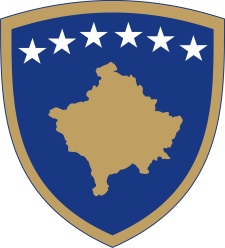 Republika e KosovësRepublika Kosova - Republic of KosovoQeveria - Vlada - Government                       Br. 01/93              Datum: 13.06.2016Na osnovu  člana  92 stav 4. i člana  93 stav  (4) Ustava Republike Kosovo, člana 4 Pravilnika br. 02/2011 o oblastima administrativnih odgovornosti Kancelarije Premijera i ministarstava, izmenjenog i dopunjenog  Pravilnikom br. 07/2011, člana  19 Pravilnika o radu Vlade Republike Kosova  br. 09/2011, Vlada Republike Kosova je, na sednici održanoj 13 juna   2016 godine, donela:ODLUKU Usvaja se  Nacrt zakona o produženju mandata  Misijie Evropske unije za vladavinu zakona na Kosovu  (EULEX KOSOVO).Obavezuje se generalni sekretar Kancelarije premijera da Nacrt zakona iz tačke 1 ove odluke  prosledi  Skupštini  Republike Kosovo  na razmatranje i usvajanje.Odluka stupa na snagu  na dan potpisivanja.                                                                                                             Isa MUSTAFA                                                                                                       _________________________________                                                                                                       Premijer  Republike  KosovoDostavlja se:Zamenicima Premijera Svim ministarstvima  (ministrima )Generalnom sekretaru KPR-a  		 Arhivi Vlade